ALLEGATI al C.U. N. 53 del 24 GENNAIO 2023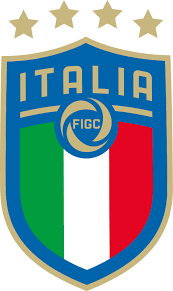 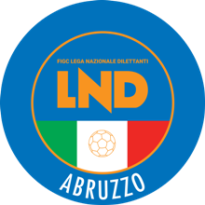 Calcio a Cinque Serie C2-2^ Fase- Gironi B- C -retrocessione-STAGIONE SPORTIVA 2022/2023N.B. GLI ALLEGATI IN OGGETTO FANNO PARTE INTEGRANTE DEL C.U.N.53 DEL 24 GENNAIO 2023I PRESENTI CALENDARI SONO DI PROPRIETA' RISERVATA DEL COMITATO REGIONALE ABRUZZO, PER LA LORO RIPRODUZIONE, A QUALSIASI TITOLO, E' NECESSARIA L'AUTORIZZAZIONE PREVENTIVA DEL COMITATO STESSO* COMITATO             *                                                                                          F. I. G. C. - LEGA NAZIONALE DILETTANTI * ABRUZZO              *                                                   ************************************************************************                                                   *                                                                      *                                                   *   CALCIO A 5 SERIE C2 FASE 2           GIRONE:   B            *                                                   *                                                                      *                                                   ************************************************************************.--------------------------------------------------------------.   .--------------------------------------------------------------.| ANDATA: 28/01/23 |                       | RITORNO: 11/03/23 |   | ANDATA: 18/02/23 |                       | RITORNO: 15/04/23 || ORE...:          |   1  G I O R N A T A  | ORE....:          |   | ORE...:          |  4  G I O R N A T A   | ORE....:          ||--------------------------------------------------------------|   |--------------------------------------------------------------|| CALCETTO AVEZZANO            -  ATLETICO CELANO C5           |   |  ATLETICO CELANO C5           -  DYNAMICA FUTSAL             || CASTELVECCHIO BRIGANTI C5    -  DYNAMICA FUTSAL              |   |  CALCETTO AVEZZANO            -  BRUNO COMPAGNO S.C.         ||      Riposa................  -  BRUNO COMPAGNO S.C.          |   |       Riposa................  -  CASTELVECCHIO BRIGANTI C5   |.--------------------------------------------------------------.   .--------------------------------------------------------------.| ANDATA:  4/02/23 |                       | RITORNO: 18/03/23 |   | ANDATA:  4/03/23 |                       | RITORNO: 22/04/23 || ORE...:          |   2  G I O R N A T A  | ORE....:          |   | ORE...:          |  5  G I O R N A T A   | ORE....:          ||--------------------------------------------------------------|   |--------------------------------------------------------------|| ATLETICO CELANO C5           -  CASTELVECCHIO BRIGANTI C5    |   |  BRUNO COMPAGNO S.C.          -  CASTELVECCHIO BRIGANTI C5   || DYNAMICA FUTSAL              -  BRUNO COMPAGNO S.C.          |   |  DYNAMICA FUTSAL              -  CALCETTO AVEZZANO           ||      Riposa................  -  CALCETTO AVEZZANO            |   |       Riposa................  -  ATLETICO CELANO C5          |.--------------------------------------------------------------.   .--------------------------------------------------------------.| ANDATA: 11/02/23 |                       | RITORNO: 25/03/23 || ORE...:          |   3  G I O R N A T A  | ORE....:          ||--------------------------------------------------------------|| BRUNO COMPAGNO S.C.          -  ATLETICO CELANO C5           || CASTELVECCHIO BRIGANTI C5    -  CALCETTO AVEZZANO            ||      Riposa................  -  DYNAMICA FUTSAL              ||--------------------------------------------------------------|*---------------------------*                                                     *-----------------------------------*|                   |       **   E L E N C O     C A M P I     D A    G I O C O  **                                   || COMITATO          |                                                                                                 || ABRUZZO           |       **    CALCIO A 5 SERIE C2 FASE 2         GIRONE:   B                                      ||---------------------------------------------------------------------------------------------------------------------| -------------------------------------------------| SOCIETA'                             | CAMPO| DENOMINAZIONE CAMPO             LOCALITA' CAMPO               |  ORA  | INDIRIZZO                        TELEFONO       ||--------------------------------------|------|---------------------------------------------------------------|-------| -------------------------------------------------|                                      |      |                                                               |       || CALCETTO AVEZZANO                    |  773 | PALESTRA "VIVENZA"              AVEZZANO                      | 15:00 | VIA LUIGI STURZO               |                ||                                      |      |                                                               |       |                                |                || CASTELVECCHIO BRIGANTI C5            |  758 | POPOLI C5 CAPOPESCARA PALAZZET  POPOLI C.DA CAPO PESCARA      | 15:00 | VIA A. NATALE                  | 085  987 9070  ||                                      |      |                                                               |       |                                |                || ATLETICO CELANO C5                   |  682 | PATERNO PALATENDA   C5          PATERNO DI AVEZZANO           | 15:00 | VIA DEL FOSSO                  |      333 8863  ||                                      |      |                                                               |       |                                |                || DYNAMICA FUTSAL                      |  473 | AVEZZANO PALASPORT "L.MARINI"   AVEZZANO                      | 15:00 | VIA BOLZANO                    |                ||                                      |      |                                                               |       |                                |                || BRUNO COMPAGNO S.C.                  |  585 | AVEZZANO B.COMPAGNO SPCENTERC5  AVEZZANO                      | 15:00 | VIA PAPACQUA LOC.MARINARA AVEZ | 3405 34273185  ||                                      |      |                                                               |       |                                |                ||--------------------------------------|------|---------------------------------------------------------------|-------| -------------------------------------------------* COMITATO             *                                                                            F. I. G. C. - LEGA NAZIONALE DILETTANTI * ABRUZZO              *                                                   ************************************************************************                                                   *                                                                      *                                                   *   CALCIO A 5 SERIE C2 FASE 2           GIRONE:   C            *                                                   *                                                                      *                                                   ************************************************************************.--------------------------------------------------------------.   .--------------------------------------------------------------.| ANDATA: 28/01/23 |                       | RITORNO: 11/03/23 |   | ANDATA: 18/02/23 |                       | RITORNO: 15/04/23 || ORE...:          |   1  G I O R N A T A  | ORE....:          |   | ORE...:          |  4  G I O R N A T A   | ORE....:          ||--------------------------------------------------------------|   |--------------------------------------------------------------|| CASOLI C5                    -  ATLETICO ROCCASCALEGNA       |   |  CASOLI C5                    -  CENTROSTORICOMONTESILVANO   || MIGLIANISPORT                -  PAGLIETA RED SOX             |   |  MIGLIANISPORT                -  REAL CASOLI CALCIO A 5      || REAL CASOLI CALCIO A 5       -  CENTROSTORICOMONTESILVANO    |   |  PAGLIETA RED SOX             -  ATLETICO ROCCASCALEGNA      |.--------------------------------------------------------------.   .--------------------------------------------------------------.| ANDATA:  4/02/23 |                       | RITORNO: 18/03/23 |   | ANDATA:  4/03/23 |                       | RITORNO: 22/04/23 || ORE...:          |   2  G I O R N A T A  | ORE....:          |   | ORE...:          |  5  G I O R N A T A   | ORE....:          ||--------------------------------------------------------------|   |--------------------------------------------------------------|| ATLETICO ROCCASCALEGNA       -  REAL CASOLI CALCIO A 5       |   |  ATLETICO ROCCASCALEGNA       -  MIGLIANISPORT               || CENTROSTORICOMONTESILVANO    -  MIGLIANISPORT                |   |  CENTROSTORICOMONTESILVANO    -  PAGLIETA RED SOX            || PAGLIETA RED SOX             -  CASOLI C5                    |   |  REAL CASOLI CALCIO A 5       -  CASOLI C5                   |.--------------------------------------------------------------.   .--------------------------------------------------------------.| ANDATA: 11/02/23 |                       | RITORNO: 25/03/23 || ORE...:          |   3  G I O R N A T A  | ORE....:          ||--------------------------------------------------------------|| ATLETICO ROCCASCALEGNA       -  CENTROSTORICOMONTESILVANO    || CASOLI C5                    -  MIGLIANISPORT                || REAL CASOLI CALCIO A 5       -  PAGLIETA RED SOX             ||--------------------------------------------------------------|*---------------------------*                                                     *-----------------------------------*|                   |       **   E L E N C O     C A M P I     D A    G I O C O  **                                   || COMITATO          |                                                                                                 || ABRUZZO           |       **    CALCIO A 5 SERIE C2 FASE 2         GIRONE:   C                                      ||---------------------------------------------------------------------------------------------------------------------| -------------------------------------------------| SOCIETA'                             | CAMPO| DENOMINAZIONE CAMPO             LOCALITA' CAMPO               |  ORA  | INDIRIZZO                        TELEFONO       ||--------------------------------------|------|---------------------------------------------------------------|-------| -------------------------------------------------|                                      |      |                                                               |       || CASOLI C5                            |  422 | CASOLI C5 PALESTRA POLIVALENTE  CASOLI                        | 15:00 | VIA LAME SNC EX VIA SERRE      |                ||                                      |      |                                                               |       |                                |                || MIGLIANISPORT                        |  793 | PALAMIGLIANICO C5 COM.LE        MIGLIANICO                    | 15:00 | VIA SAN GIACOMO                |                ||                                      |      |                                                               |       |                                |                || REAL CASOLI CALCIO A 5               |  742 | ATRI PALASPORT DINARDOPASQUALI  ATRI COLLE SCIARRA            | 15:00 | STRADA PROV. ATRI -PINETO      |                ||                                      |      |                                                               |       |                                |                || ATLETICO ROCCASCALEGNA               |  520 | ARCHI CENTRO SPORTIVO CADUNA    PIANE D'ARCHI                 | 15:00 | VIA FONTE CADUNA               | 335            ||                                      |      |                                                               |       |                                |                || CENTROSTORICOMONTESILVANO            |  686 | PALAROMA MONTESILVANO           MONTESILVANO                  | 15:00 | VIA SETTIMO TORINESE           | 338  1656521   ||                                      |      |                                                               |       |                                |                || PAGLIETA RED SOX                     |  496 | PAGLIETA IMP.C5 PALASPORT       PAGLIETA                      | 15:00 | C.DA SAN CANZIANO-VIA PERTINI  |                ||                                      |      |                                                               |       |                                |                ||--------------------------------------|------|---------------------------------------------------------------|-------| -------------------------------------------------